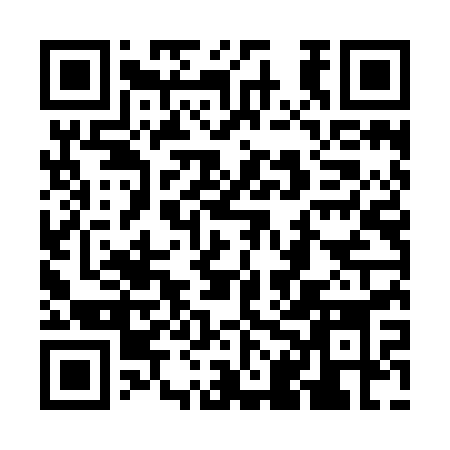 Prayer times for Jaksoritanyak, HungaryWed 1 May 2024 - Fri 31 May 2024High Latitude Method: Midnight RulePrayer Calculation Method: Muslim World LeagueAsar Calculation Method: HanafiPrayer times provided by https://www.salahtimes.comDateDayFajrSunriseDhuhrAsrMaghribIsha1Wed3:195:2312:365:387:499:452Thu3:165:2212:365:397:509:473Fri3:145:2012:365:407:529:494Sat3:125:1912:355:407:539:525Sun3:095:1712:355:417:549:546Mon3:075:1612:355:427:569:567Tue3:045:1412:355:437:579:588Wed3:025:1312:355:437:5810:009Thu2:595:1112:355:448:0010:0210Fri2:575:1012:355:458:0110:0511Sat2:555:0912:355:468:0210:0712Sun2:525:0712:355:468:0310:0913Mon2:505:0612:355:478:0510:1114Tue2:475:0512:355:488:0610:1315Wed2:455:0412:355:498:0710:1616Thu2:435:0212:355:498:0810:1817Fri2:405:0112:355:508:1010:2018Sat2:385:0012:355:518:1110:2219Sun2:364:5912:355:528:1210:2420Mon2:344:5812:355:528:1310:2721Tue2:314:5712:355:538:1410:2922Wed2:294:5612:355:548:1510:3123Thu2:274:5512:365:548:1710:3324Fri2:254:5412:365:558:1810:3525Sat2:234:5312:365:568:1910:3726Sun2:214:5212:365:568:2010:3927Mon2:194:5212:365:578:2110:4128Tue2:174:5112:365:578:2210:4329Wed2:154:5012:365:588:2310:4530Thu2:134:4912:365:598:2410:4731Fri2:114:4912:375:598:2510:49